Большая переменаорган печати МКОУСОШ №5 г.Беслана                       Хочешь уважения- не начинай с    оскорбления.Грасиан, испанский писатель.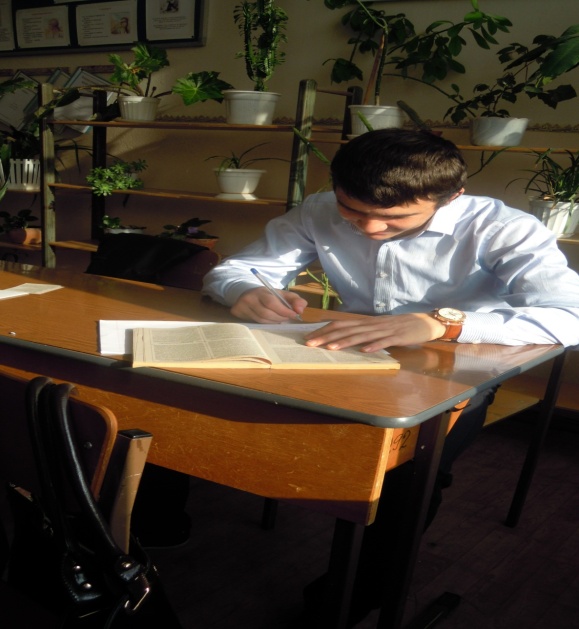                                      Редкие моменты                                       из жизни                                Цомартова Урузбега.Поздравляем Победителя !
Желаем ему большого будущего, в котором он одержит победу.
Большому кораблю — большое 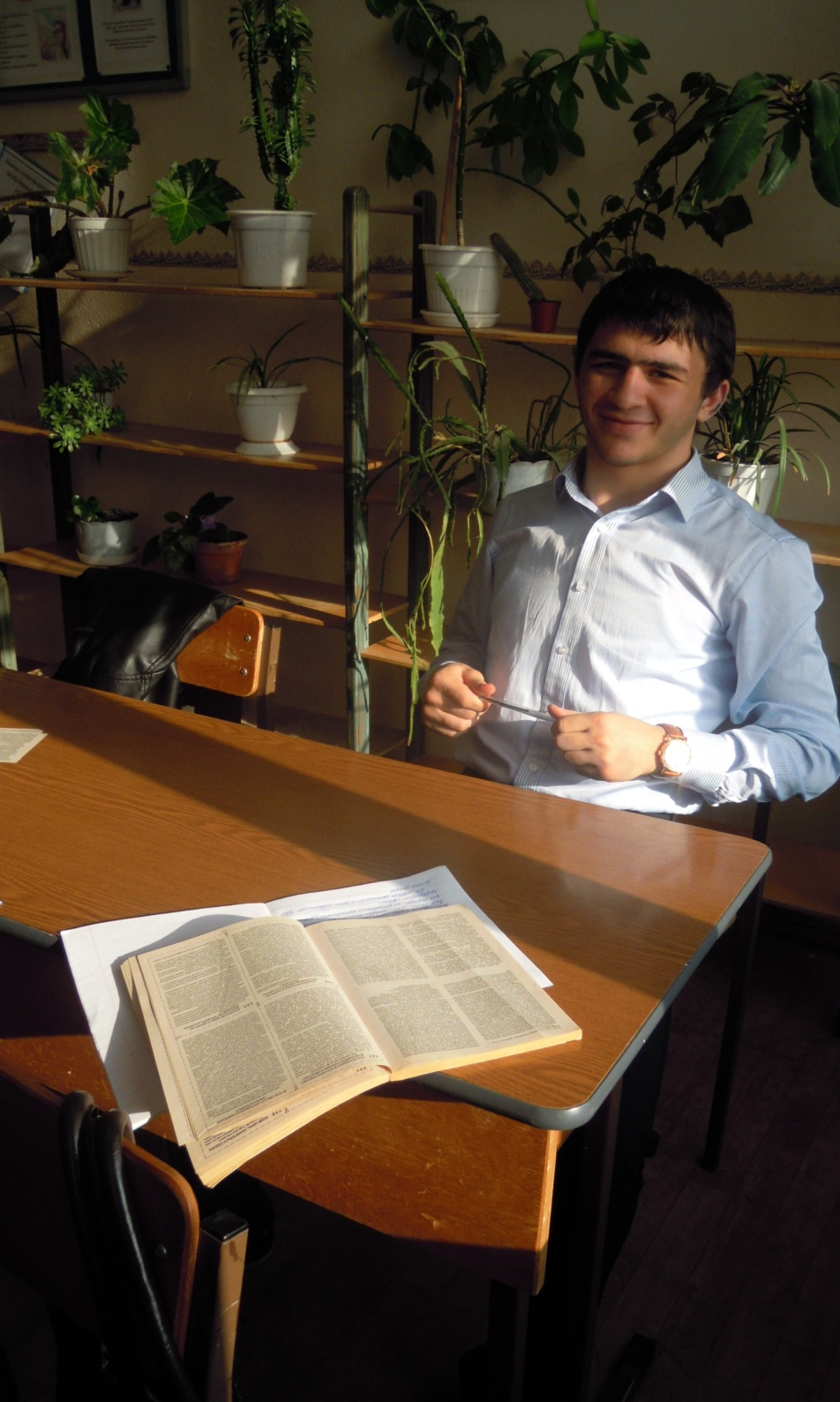 плавание!               Цомартов Алан Дзамболатович учился в нашей школе,теперь он учитель физкультуры.- С каких пор вы увлеклись спортом?- С самого детства спорт стал для меня частью жизни.- Ваш любимый вид спорта? 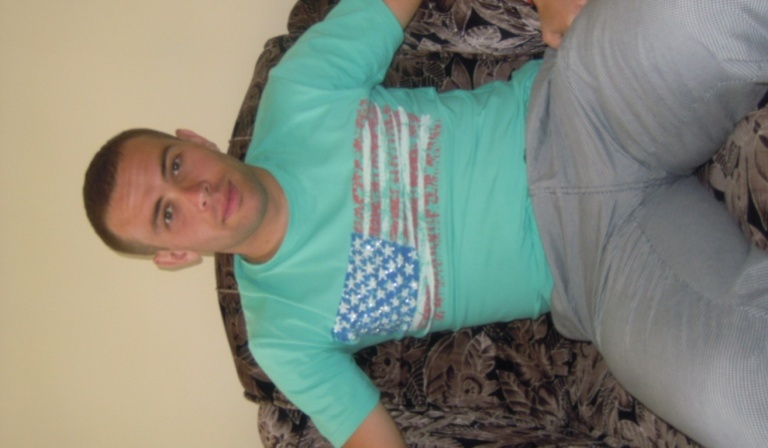 - Конечно, футбол?-Ваш первый тренер?-Наниев Юрий Отарович.-Чье поражение на Олимпийских играх 2012 года больше всего вас огорчило?-Конечно, Бесик Кудухов. Вся Осетия следила за борьбой Бесика, все ждали от него только победы, но…- Любимая команда? Лучший игрок?                                     -"Ливерпуль". Лучший игрок- капитан команды «Ливерпуль».                                 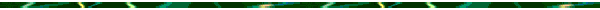 К битве за Кавказ.Я – ПАМЯТЬ,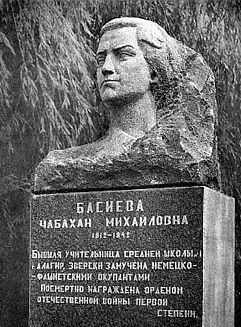 Я стану тобой –Для живых…...БасиеваЧабахан Михайловна(1917-1942)Учительница из Алагира.Во время фашистской оккупации осенью-зимой 1942 года мужественный патриот своей страны  Чабахан Басиева и вся её семья были расстреляны немцами за отказ сотрудничать с ними.    Конкурсные работы учащихся.Все разные, но все нужные. Ещё в детстве, обводя свои пальцы на бумаге, я думал о том, вот они какие мои пальцы. И только! Но разглядывая сейчас те же пальцы, я воспринимаю все по-другому.    Казалось бы, пальцы и пальцы. Все разные, у каждого своя длина- и все они нужны.    Так и люди. Каждый из нас имеет свой характер, свой взгляд на мир, поклоняется своему Богу - каждый устроен по-своему, у каждого своя роль в жизни. Одни роли приходят и уходят, другие остаются навсегда. Одни нам нравятся, а другие нет. И если бы с большей долей терпения, уважения, симпатии, понимания относились друг к другу, то и роли в жизни нам исполнять было бы проще.   На рубеже 18-19 веков во Франции жил некто Талейран Перигор, князь Беневенский. Он отличался тем, что при разных правительствах ( и при Наполеоне, и при Людовике 15) оставался неизменно министром иностранных дел. Это был человек, талантливый во многих областях, но , несомненно, более всего - в умении учитывать настроения окружающих, уважительно относится к ним, искать решения совместно.Не торопитесь осуждать кого-то. Прислушайтесь к нему, может кому -то нужна ваша помощь.                                                                                          Хамицаев Зелим.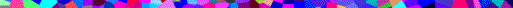 Из школьной жизниОн может и станет лицом школы! Но кто это? Мы надеемся, что вы его узнаете.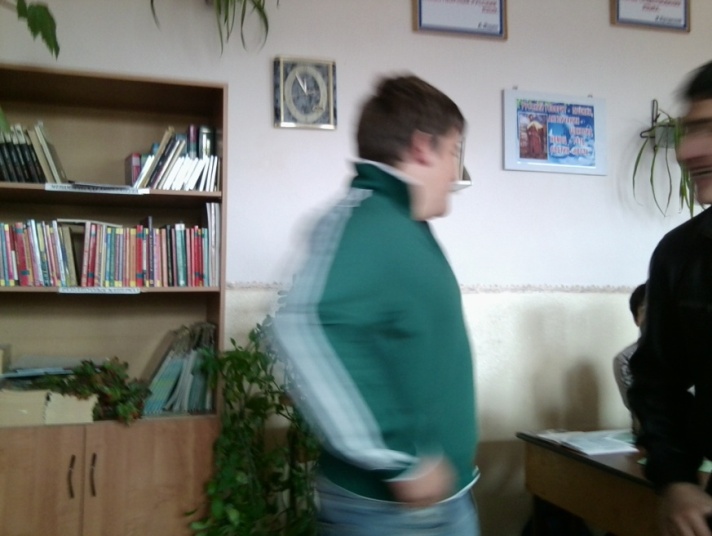 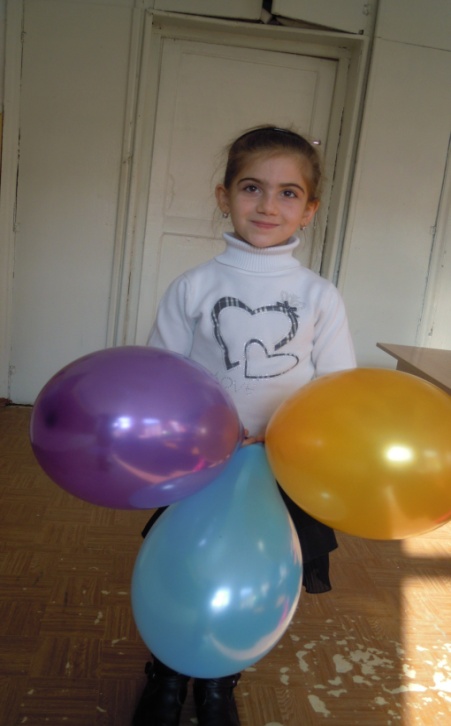                                   Творческий потенциал нашей школы - Аджабян Аида.        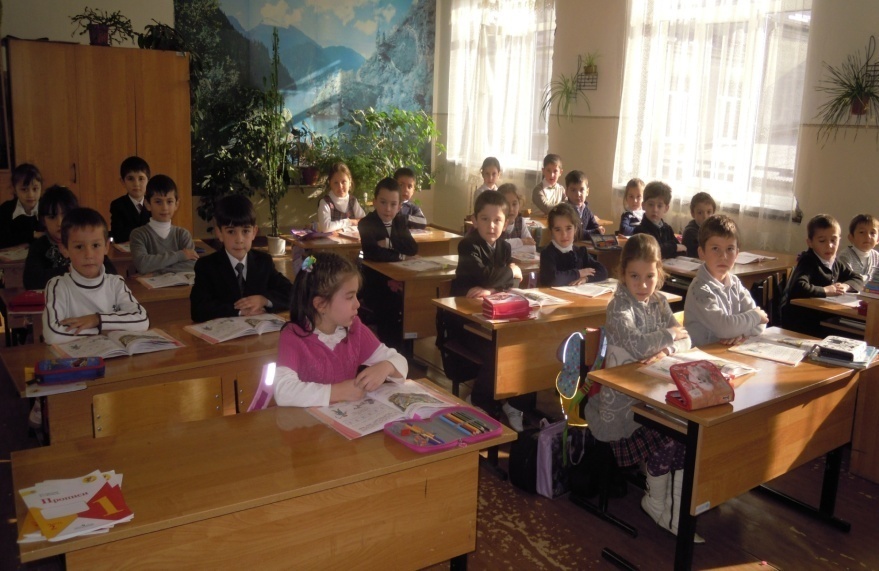 Наши первоклашки обещали хорошо учиться.
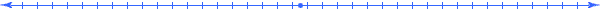 Редакция газеты:Фотокорреспондент - Короева Ирина,10 класс.Корреспонденты: Козырева Фатима,11клас, Гояев Артур, 5»Б» класс, Гояев Арсен,5»Б» класс, Гояева Кристина,5»б» класс.Главный редактор –Гуриева Мадина, 10 класс.От редакции: вы можете поздравить своих друзей и с днем рождения, и с наступающим Новым годом. Обращаться к Гуриевой Мадине.